Publicado en Sigüenza el 15/11/2018 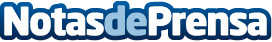 Clausurado el Taller de Empleo Doncel de Sigüenza Sus alumnos han recibido clases durante seis meses y 960 horas en la especialidad de Diseño, gestión, organización y producción de eventos turístico-culturales, participando en eventos tan notorios para la ciudad como las XIX Jornadas Medievales, el Abrazo a la Catedral o en la logística de la grabación del episodio del talent show MasterChef celebrity en Sigüenza, que vieron casi 3 millones de personasDatos de contacto:Ayuntamiento de SigüenzaNota de prensa publicada en: https://www.notasdeprensa.es/clausurado-el-taller-de-empleo-doncel-de Categorias: Castilla La Mancha Entretenimiento Recursos humanos Patrimonio Universidades http://www.notasdeprensa.es